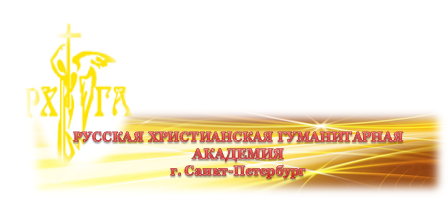 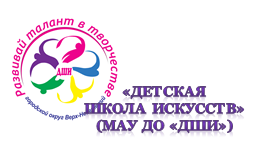 II МЕЖРЕГИОНАЛЬНЫЙ КОНКУРС МЕТОДИЧЕСКИХ РАБОТ ПЕДАГОГИЧЕСКИХРАБОТНИКОВ ОБРАЗОВАТЕЛЬНЫХ УЧРЕЖДЕНИЙ МАЛЫХ ТЕРРИТОРИЙ (ПОСЕЛКОВЫЕ (СЕЛЬСКИЕ) И МАЛЫЕ ГОРОДА)                        «СТУПЕНЬКИ МАСТЕРСТВА»30 ноября 2020 г.г. Санкт-Петербургпгт. Верх-Нейвинский, Свердловская областьИНФОРМАЦИОННОЕ ПИСЬМО1. Учредители конкурса:Администрация городского округа Верх-Нейвинский, «Русская христианская гуманитарная академия» («РХГА») г. Санкт-Петербурга,Нижнетагильское территориальное методическое объединение, Муниципальное автономное учреждение дополнительного образования «Детская школа искусств» Верх-Нейвинского городского округа (МАУ ДО «ДШИ»).2. Организаторы конкурса:Муниципальное автономное учреждение дополнительного образования «Детская школа искусств» Верх-Нейвинского городского округа (МАУ ДО «ДШИ»), «Русская христианская гуманитарная академия» («РХГА») г. Санкт-Петербурга.3. Время и место проведения конкурса: 	II Межрегиональный конкурс методических работ педагогических работников образовательных учреждений малых территорий (поселковые (сельские) и малые города) «Ступеньки мастерства» (далее конкурс) проводится с 15 октября по 30 ноября . Прием работ осуществляется с 15 октября по 05 ноября 2020 года в МАУ ДО «ДШИ» по адресу: 624170 Свердловская обл., Невьянский р-н, пгт Верх-Нейвинский, ул. Ленина,                         дом 17.4. Цели и задачи конкурсаЦели конкурса:пропаганда научных знаний, различных методов и методик обучения и воспитания, освещение опыта разработки и внедрения перспективных педагогических технологий в условиях малых территорий (поселковые (сельские) и малые города);выявление лучших образцов учебно-методического сопровождения, содействующих повышению качества образовательного и воспитательного процесса; повышению профессионального роста;развитие единой научно-образовательной среды «Школа – ССУЗ – ВУЗ».Основными задачами Конкурса являются:стимулирование научно-методической активности ОУ;обновление содержания методических материалов в соответствии с требованиями модернизации современной системы образования;создание образцов современных электронных учебных пособий и цифровых образовательных ресурсов;трансляция результатов экспериментальной деятельности;тиражирование и внедрение лучших конкурсных разработок в учебно-воспитательный процесс ОУ.5. Участники конкурса5.1. В конкурсе принимают участие педагогические работники детских школ искусств, детских музыкальных школ, детских художественных школ малых территорий (поселковых (сельских) и малых городов). 5.2. К участию в конкурсе допускаются работы, подготовленные как отдельным автором, так и авторскими коллективами.6. Основная тематика конкурса и номинацииК конкурсу допускаются материалы, обобщающие накопленный опыт по совершенствованию форм и методов обучения и воспитания, обеспечивающих индивидуализацию обучения и способствующих методическому сопровождению талантливых детей, развитие творческих способностей и мыслительной активности обучающихся и воспитанников, рациональную организацию учебного и воспитательного процесса.На конкурс представляются учебно-методические материалы по следующим номинациям:Программное обеспечение:учебно-методический комплекс по дополнительным общеобразовательным программам в области искусств,программы учебных предметов дополнительных предпрофессиональных программ в области искусств,программы учебных предметов дополнительных общеразвивающих программ в области искусств,Учебное пособие:сборник,учебник,рабочая тетрадь и т.п. Учебно-методическое пособие:учебно-методическое пособие,методическая разработка учебного занятия, мастер-класса,разработка комплекса уроков,нотная хрестоматия,проекты с презентацией внеклассного мероприятия, тематический сценарий и т.п.Электронные средства обучения:компьютерная образовательная программа,видео урок-пособие по предмету,электронное учебное пособие (презентация, слайд – шоу и т.д.),фонохрестоматия на электронном носителе.Цифровые образовательные ресурсы:образовательный сайт,блог преподавателя,страница образовательного сайта. 7. Порядок подготовки и проведения конкурса7.1. Конкурс проводится в заочной форме в период с 15 октября по 30 ноября 2020 года в следующем порядке:с 15 октября до 05 ноября . представление заявок, методических материалов и оплаты за участие в конкурсе. Прием методических материалов согласно принятой заявке проводится при обязательном проведении оплаты в вышеуказанный срок.с 05 ноября по 30 ноября 2020 года проводится экспертиза конкурсных работ и подведение итогов.7.2. Для участия в Конкурсе Вам необходимо:заполнить заявку в электронном виде по ссылке:  https://docs.google.com/forms/d/1Ljrih5oFnbMrydnxUj_3krfG-8eFjX85TmcZ0lOxNvA/edit?usp=sharing  отправить комплект материалов в электронном варианте на электронную почту metodmuz@yandex.ru7.3. В заявочный комплект материалов, представляемых в жюри Конкурса, входят:Заявка на участие в Конкурсе (по образцу) на бланке школы формате PDF с подписью директора учреждения, заверенную синей печатью школы.Аннотация к методической работе, дающая общую характеристику представленных материалов (актуальность, проблематика, цель, задачи, адресат, условия реализации, результаты апробации).Конкурсные материалы в электронном варианте, оформленные в соответствии с требованиями.7.4. Организационный взнос составляет 1000 рублей, вносится в форме безналичного перечисления на расчетный счет МАУ ДО «ДШИ» Верх-Нейвинского городского округа. Документы на оплату высылаются по предварительной заявке, адрес электронной почты: metodmuz@yandex.ru К участию в конкурсе допускаются работы, представленные не позднее 05 ноября .8. Требования, предъявляемые к конкурсной методической работеТитульный лист конкурсной работы должен содержать: наименование образовательного учреждения, наименование работы, номинацию, ФИО, должность автора (авторов).Представляемые на конкурс работы выполняются в формате редактора Microsoft Offise Word, шрифт Times New Roman, размер шрифта – 14, интервал междустрочный – 1,5, поля: верхнее – , нижнее – 2 см, левое – , правое – . Допускается вставка в текст графических материалов, иллюстративных материалов  формата А4. Методическая  работа оформляется в соответствии с ГОСТом на электронном носителе. 9. Подведение итогов и поощрениеРассмотрение присланных на конкурс материалов осуществляет жюри путем организации индивидуальной экспертизы материалов. В состав жюри входят методисты, специалисты и преподаватели вузов, ссузов, ДШИ (по видам искусств), имеющие высшую квалификационную категорию.В ходе экспертизы устанавливается соответствие представленных на конкурс материалов разделам настоящего Положения.Работы оцениваются по следующим критериям:соответствие конкурсным требованиям и заявленной номинации;новизна и педагогическая целесообразность;культура и качество изложения материала;логичность в структурировании материала;степень информативности и авторская позиция;практическая значимость, возможность применения в педагогической практике.9.3 Жюри конкурса оценивает в каждой номинации все конкурсные работы по                      100-балльной шкале, определяет победителя, присуждает Дипломы: Гран-при – 100 баллов; Лауреат I степени – 90-99 баллов, II степени – 80-89 баллов, III степени – 70-79 баллов; Диплом: За творческие успехи в конкурсе с присвоением звания «Дипломант» – 60-69 баллов; Почётные грамоты – 50-59 баллов; Благодарственные письма – 40-49 баллов. Жюри оставляет за собой право:не присуждать Гран-при, дать одно призовое место нескольким участникам.Оценки членов жюри и решение жюри по результатам конкурса фиксируется в протоколе, который подписывают все члены жюри. Решение жюри окончательное и пересмотру не подлежит.Информация об итогах конкурса размещается на сайтах:www.дши-вн.рф  –  МАУ ДО «ДШИ» Верх-Нейвинского городского округа,http://rhga.ru – «Русская христианская гуманитарная академия» (РХГА)                      г. Санкт-Петербурга10. Контактные данныеАдрес конкурса: 624170 Свердловская обл., Невьянский р-н, пгт Верх-Нейвинский, ул. Ленина, дом 17Телефоны/факсы: тел. 8(34370)5-96-08; тел/факс. 8(34370)5-93-84Электронная почта: muzschool2011@yandex.ru,  metodmuz@yandex.ru    Сайты: www.дши-вн.рф, http://rhga.ruвКонтакте: https://vk.com/artspo Контактные лица:Епифанова Ольга Павловна, директор МАУ ДО «ДШИ»Телефон: 8(34370)5-93-84, 8(952)725-08-47; e-mail: muzschool2011@yandex.ruЛобова Елена Васильевна, методист МАУ ДО «ДШИ»Телефон: 8(950)200-30-56, e-mail: metodmuz@yandex.ru    Гончарова Анна Дмитриевна, бухгалтер МАУ ДО «ДШИ»Телефон: 8(34370)5-96-08.Привалова Светлана Юрьевна, канд.пед.наук, советник ректората по профориентационной работе и приему «Русской христианской гуманитарной академии» («РХГА»), член-корреспондент Петровской академии наук и искусств, г. Санкт-Петербург.                    e-mail: privalova@rhga.ru  Приложение 1. Форма заявки(на официальном бланке учреждения)заявка на участие во II Межрегиональном конкурсе  методических работ педагогических работников образовательных учреждений  малых территорий (поселковые (сельские) и малые города)                                           «Ступеньки мастерства»Наименование образовательного учреждения (полное, краткое): ______________________________________________________________________________________________________________	по уставу ОУАдрес ОУ (почтовый и юридический) ________________________________________________Телефон/факс, e-mail ______________________________________________________________Реквизиты ОУ ____________________________________________________________________Наименование работы _____________________________________________________________Номинация_______________________________________________________________________Ф.И.О. автора /составителя/разработчика_____________________________________________Должность _______________________________________________________________________Преподаваемый предмет ___________________________________________________________Образование _____________________________________________________________________Квалификационная категория ___________________	Стаж работы ________________________	Ученая степень, звание_____________________________________________________________Домашний адрес, телефон, e-mail ___________________________________________________________С использованием в информационных сетях персональных данных, указанных в заявке, согласен (согласны)______________________________ /__________________________				подпись участника   		               расшифровка подписи   (ФИО)	Дата:Руководитель ОУ   ______________________________ /__________________________					подпись  				 расшифровка подписи   (ФИО)		 М.П.